LeerdoelGericht informatie ophalen bij expertsVragen leren stellenReflecterenDe opdracht – 45 min **exclusief het museumbezoek zelf. Deze tijd is voor de voorbereiding en het verslag. Dit wordt buiten lestijd gemaakt.Je gaat met je viertal op bezoek bij Fashion for GoodDit is een organisatie in Amsterdam die zich richt op duurzame kleding. Tevens hebben ze een museum waar zowel de geschiedenis van kleding als de hedendaagse trends te zien zijn. Samen met andere studenten ga je voorbereid daarheen en is het doel dat je informatie verzamelt en kennis opdoet die jullie helpt om straks een mooie duurzame outfit samen te stellen. PortfolioHet antwoordformulier wordt opgenomen in het porfolio. Het wordt beoordeeld met voldaan/niet voldaan Dit formulier kan je uploaden in Teams in de map van periode 2Bekijk voor je gaat de website. Welke indruk krijg je ervan en wat valt je op? Bedenk van tevoren met je groep wat je daar te weten wilt komen m.b.t. jullie (nog te kiezen) duurzame outfit. Schrijf minimaal 3 onderwerpen in het antwoordformulierGa tijdens je bezoek  op zoek naar de antwoorden en informatie over jullie onderwerpen. Maak foto’s als dat mag van kleding die je interessant vindt of mooi. Neem drie foto’s op in het verslagReflecteer: Heeft het bezoek geholpen om ideeën te krijgen voor het samenstellen en kopen van een duurzame outfit?  Noem de drie belangrijkste punten die je hebt geleerd van dit bezoekKeuzedeel duurzaamheid in het beroep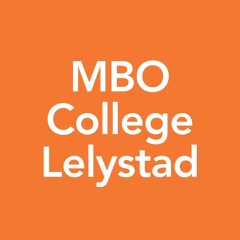 Opdracht 2.5 A  Fashion for Good Bezoek de experts bij het museum Fashion for GoodKeuzedeel duurzaamheid in het beroepAntwoordformulier opdracht 2.5 AFashion for GoodPortfolio KD duurzaamheid in het beroepNaam: 